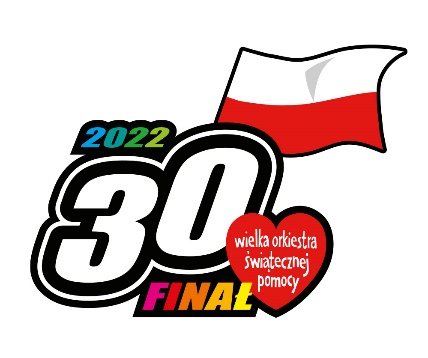 Zbiórka na Wielką Orkiestrę Świątecznej Pomocy 2022W tym roku nasi pracownicy MGZZOP w Ścinawie włączają się w akcję Wielkiej Orkiestry Świątecznej Pomocy. Jest to już 30-ty Finał WOŚP, a tegorocznym celem jest zebranie środków na wspomożenie okulistyki dziecięcej. W imieniu Pani Dyrektor i całego zespoły MGZZOP w Ścinawie, zapraszamy 22.01.2022 między godziną 10.00-14.00 do przychodni Mieszkańców Ścinawy i okolic. W programie:Pomiar cukru, ciśnienia tętniczego, obliczanie BMIĆwiczenia pod okiem fizjoterapeutyOcena fizjoterapeutyczna wad postawy u dzieciInstruktaż na temat cukrzycy typu I i II (m.in. objawy alarmowe cukrzycy, pielęgnacja stóp, prawidłowa dieta w cukrzycy, objawy hipo- i hiperglikemii) Nauka poprzez zabawę dla najmłodszych – Jak prawidłowo myć rączkiInstruktaż pierwszej pomocy gdy dojdzie do oparzenia ciała lub oka, rany z przerwaniem ciągłości skóry, użądlenia przez owada (np.: szerszenia, pszczoły ,osy )Licytacja apteczki pierwszej pomocy.Dodatkowo będą mieli Państwo możliwość zakupienia ciast upieczonych przez personel naszej przychodni.Serdecznie zapraszamy do wzięcia udziału w ZbiórcePersonel MGZZOP w Ścinawie